PONENCIAS Y CURSOS DE FORMACIÓN1. SESIÓN INFORMATIVA SOBRE “EVALUACIÓN POR COMPETENCIAS CLAVE”	DÍA: 7 SEPTIEMBRE 2017	CENTRO: CEP ARACENAINFORMACIÓN: Explicación sobre la dinámica de los cursos y formación en Evaluación por competencias. Aclaraciones sobre los criterios de Evaluación, Estándares de aprendizaje y Competencias Clave.2. PONENCIA Y FORMACIÓN DE GABRIEL MARÍN	DÍA: 4 DICIEMBRE 2017	CENTRO: IES PALMA DEL CONDADOPONENTE: GABRIEL MARÍN	INFORMACIÓN:PONENCIA 1: GABRIEL MARÍN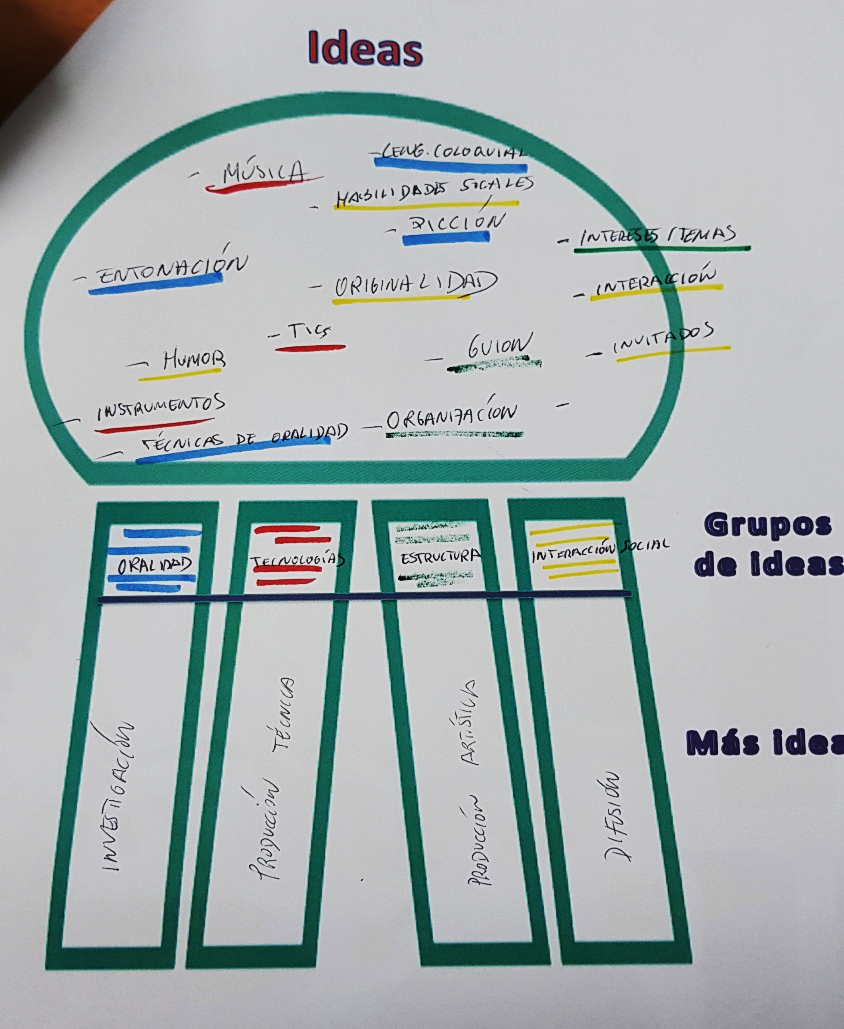 EJEMPLO PONENCIA:1. PRODUCTO: Radio2. TAREAS:- TECNOLOGIA- ESTRUCTURA- INTERACCIÓN -ORALIDAD3. ACTIVIDADES/GRUPOS DE IDEAS:- ORALIDAD: ENTONACIÓN, LENGUAJE, JNTERPRETACION DICCIÓN- TECNOLOGIAS: TICS INSTRUMENTOS, - ESTRUCTURA: ORGANUZACION, GUIÓN.- INTERACCIÓN social: humor, música, invitados.4. COMPETENCIAS CLAVE: SIEP,REUNIONES DEL GRUPO Y TRABAJO REALIZADO:REUNIÓN 1: 29 DE NOVIEMBREHORA: 11:15-11:45HASISTENTES: MÓNICA RODRIGUEZ, FRANCISCO MIGUEL AZOGIL Y SANDRA MORONTRABAJO REALIZADO: Reunión inicial de grupo. Puesta en común de inquietudes y contenidos a trabajar.REUNIÓN 2: 18 DICIEMBRE 2017HORA: 16:00H-18:00HASISTENTES: MÓNICA RODRIGUEZ, FRANCISCO MIGUEL AZOGIL Y SANDRA MORONTRABAJO: Explicación de la ponencia de Gabriel Marín. Aportación de ideas y planteamientos para crear nuestro proyecto. Finalmente decidimos hacer un musical, ya que encontramos que puede abarcar diferentes áreas y criterios de evaluación y Competencias Clave.Hacemos una analogía con el ejemplo de la “Radio” de la Ponencia.1. PRODUCTO: EL MUSICAL DEL REY LEÓN.2. ACTIVIDADES:Historia, música, coreografía, diálogos, vestuario, interpretación, escenografía, decoración, luces, Guión , dicción, Ritmo, expresión, habilidades gimnásticas.3. TAREAS:ESCENOGRAFIA: Decoración, atrezos,  Vestuario.ESTRUCTURACIÓN: Organización, guión, historia.INTERPRETACION: Música, expresión corporal, Ritmo, habilidades gimnásticas TECNOLOGIAS: Luces, equipos de música, video. ESTABLECEMOS TRABAJO PARA LA SIGUIENTE REUNIÓN: Determinar las diferentes áreas que pueden verse envueltas en el proyecto e identificar los criterios de evaluación.REUNIÓN 3: 18 ENERO 2018HORA: 16:00H-18:00HASISTENTES: MÓNICA RODRIGUEZ, FRANCISCO MIGUEL AZOGIL Y SANDRA MORONTRABAJO: 1. Puesta en común del trabajo realizado de búsqueda e identificación de las áreas implicadas, criterios de evaluación y Competencias clave.2. Desarrollo de las diferentes actividades a desarrollar: a) Guión del músicalb) músicac) Organización de las diferentes coreografías: distribución por grupos 1º ESO-2º ESO-3º ESO-4º ESO Y 1º BACH.d) trabajo de escenografía: Ver por escenas qué podemos hacer en el área de plástica.e) trabajo de Expresión corporal en Educación Fisica: a través de contentenidos como la dramatización, Acrosport y baile.f) Ver cómo podemos introducir la TIC en el proyecto.REUNIÓN 4: 22 FEBRERO 2018HORA: 11:15H-12:45HASISTENTES: MÓNICA RODRIGUEZ, FRANCISCO MIGUEL AZOGIL Y SANDRA MORONTRABAJO: 1. Desarrollo del guión y de la organización del musical. Teniendo en cuenta los grupos y las musicas elegidas para cada parte:•	1. Actuación GRUPO 1 4º ESO A : Música ciclo vital•	2. Actuación de GRUPO 1 1º ESO : Música Upendi•	3. Actuación de GRUPO 2 1º ESO: Música yo voy a ser Rey león•	4. Actuación de GRUPOS 3 1º ESO A: Están en ti•	5. Actuación de GRUPO1 2º ESO: Música Preparaos•	6. Actuación de GRUPO 2 4º ESO: Musica La estampida•	7. Actuación GRUPO 3 1º ESO: Musica:  Hakuna Matata  •	8. Actuación de GRUPO 2 2º ESO: Música: cava un túnel•	9. Actuación GRUPO 2 4º ESO A: El vive en ti.•	10. Actuación 1º BACHILLERATO: Música siento un amor en mi•	11. Actuación GRUPO 2 4º B: Música: la Confrontación y Ciclo de la  vida final2. Preparación del casting para elegir a los protagonistas principales.3. Preparar para la próxima reunión los atrezos para cada parte.